These activities are linked to some of the work that is being completed in class this week.If you have any questions or would like to share with me what your child has done then please feel free to email me asayer@stmarysprimary.net Please continue to read with your child using resources online, Kent Libraries or books from home. Monday TuesdayWednesdayThursdayFriday English Please complete the lesson titled: To explore the function of apostrophes. https://classroom.thenational.academy/units/t3-punctuation-level-objectives-b1b0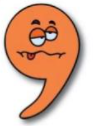 Please complete the lesson titled: To explore punctuation speech first. https://classroom.thenational.academy/units/t3-punctuation-level-objectives-b1b0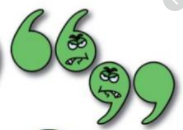 Please complete the lesson titled: To revise speech punctuation. https://classroom.thenational.academy/units/t3-punctuation-level-objectives-b1b0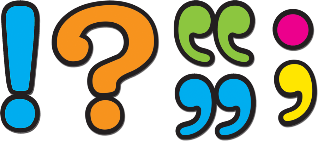 Please complete the lesson titled: To practice using simple past, present and future tense.  https://classroom.thenational.academy/units/t3-punctuation-level-objectives-b1b0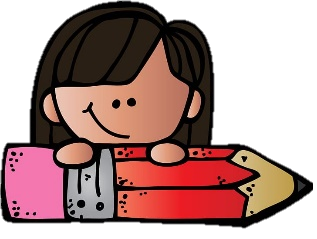 Please complete the lesson titled: To revise simple, compound and complex sentences. https://classroom.thenational.academy/units/t3-punctuation-level-objectives-b1b0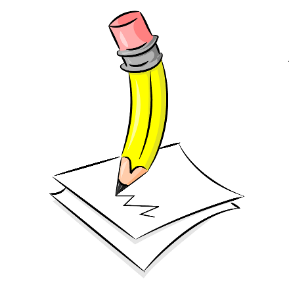 MathematicsPlease complete the lesson titled: Divide 1 digit by 10. https://whiterosemaths.com/homelearning/year-4/spring-week-10-number-decimals/Please complete the lesson titled: Divide 2 digits by 10. https://whiterosemaths.com/homelearning/year-4/spring-week-10-number-decimals/Please complete the lesson titled: Hundredths. https://whiterosemaths.com/homelearning/year-4/spring-week-10-number-decimals/Please complete the lesson titled: Hundredths as decimals. https://whiterosemaths.com/homelearning/year-4/spring-week-10-number-decimals/Please complete the lesson titled: Hundredths on a place value grid. https://whiterosemaths.com/homelearning/year-4/spring-week-10-number-decimals/Other REPlease complete the lesson titled: What are Hindu beliefs about karma, samsara and moksha? https://classroom.thenational.academy/lessons/what-are-hindu-beliefs-about-karma-samsara-and-moksha-61jpat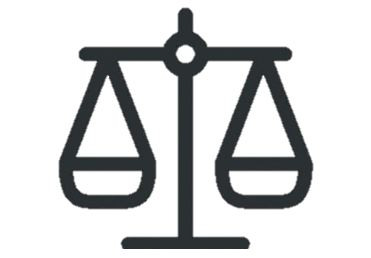 PSHEPlease complete the lesson titled: That’s not fair. https://classroom.thenational.academy/units/forever-friends-45e8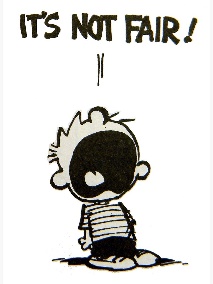 PEWatch the videos and complete the quiz to learn about dance! Can you make up your own routine or copy some of the dancers on the videos? https://www.bbc.co.uk/bitesize/articles/z7fgvwx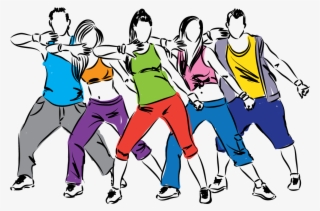 SCIENCE Please watch the video about food chains and webs.Can you create some food chains or webs for these different habitats? Under the seaIn the forestIn the town https://www.bbc.co.uk/teach/class-clips-video/science-ks2--ks3-food-chains-and-food-webs-in-animals/zn7g92p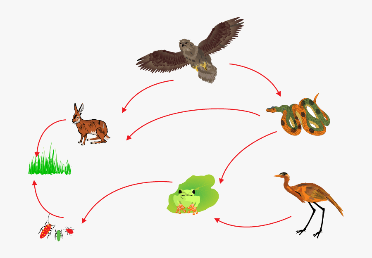 FRENCHWatch the videos and have a go at the activities to practice using the verbs 'avoir' and 'être'https://www.bbc.co.uk/bitesize/articles/zg7bydm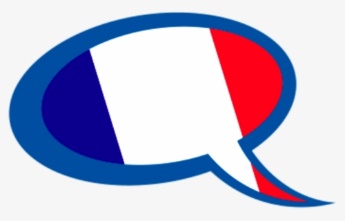 